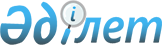 Шектеу іс-шараларын белгілеу туралы
					
			Күшін жойған
			
			
		
					Ақмола облысы Зеренді ауданы Троицк ауылдық округі әкімінің 2021 жылғы 29 қазандағы № 7 шешімі. Қазақстан Республикасының Әділет министрлігінде 2021 жылғы 5 қарашада № 25021 болып тіркелді. Күші жойылды - Ақмола облысы Зеренді ауданы Троицк ауылдық округі әкімінің 2021 жылғы 7 желтоқсандағы № 13 шешімімен
      Ескерту. Күші жойылды - Ақмола облысы Зеренді ауданы Троицк ауылдық округі әкімінің 07.12.2022 № 13 (оның алғашқы ресми жарияланған күнінен кейін қолданысқа енгізіледі) шешімімен.
      Қазақстан Республикасының "Ветеринария туралы" Заңының 10-1-бабының 7) тармақшасына сәйкес, Зеренді ауданының бас мемлекеттік ветеринариялық-санитариялық инспекторының 2021 жылғы 25 қазандағы № 447 ұсынысы негізінде ШЕШТІМ:
      1. Ақмола облысы Зеренді ауданы Троицк ауылдық округі Кеңөткел ауылының аумағында ірі мүйізді қара малдың бруцеллез ауруы пайда болуына байланысты шектеу іс-шаралары белгіленсін.
      2. Осы шешімнің орындалуын бақылауды өзіме қалдырамын.
      3. Осы шешім оның алғашқы ресми жарияланған күнінен бастап қолданысқа енгізіледі.
					© 2012. Қазақстан Республикасы Әділет министрлігінің «Қазақстан Республикасының Заңнама және құқықтық ақпарат институты» ШЖҚ РМК
				
      Троицк ауылдық округінің әкімі

Т.Карабалин
